Н А К А ЗВід 14.01.2020 № 24Про роботу комісії з питань видачі документів про рівень володіння державною мовоюКеруючись ст. 9 Закону України «Про громадянство України», згідно з п.45 Порядку провадження за заявами і поданнями з питань громадянства України та виконання прийнятих рішень, затвердженого Указом Президента України від 27.03.2001 № 215/2001 «Питання організації виконання Закону України «Про громадянство в Україні» (в редакції Указу Президента України від 27 червня 2006 року № 588/2006), з метою визначення рівня знань державної мови іноземними громадянами, які мають намір порушити клопотання про прийняття до громадянства УкраїниНАКАЗУЮ:Створити комісію з питань видачі документів про рівень володіння державною мовою у складі (далі – Комісія):Затвердити Положення про комісію з питань видачі документів про рівень володіння державною мовою (далі – Положення) (додається).Комісії здійснювати свою діяльність відповідно до затвердженого Положення.Завідувачу ЛКТО Остапчук С.П. розмістити цей наказ на сайті Управління освіти.До 16.01.2020Контроль за виконанням даного наказу залишаю за собоюНачальник Управління освіти	О.С.НИЖНИКЗ наказом ознайомлені:НАДТОЧІЙ О.І.ДОРОДНОВА Г.С.СІЛЬЧЕНКО А.А.ОСТАПЧУК С.П.ЛАШИНА Н.В.Прохоренко 725 27 91Додаток до наказу Управління освіти від 14.01.2020 № 24Положенняпро комісію з питань видачі документівпро рівень володіння державною мовоюЗагальні положенняКомісія управління освіти адміністрації Основ’янського району Харківської міської ради з питань видачі документів про рівень володіння державною мовою (далі – Комісія) створена з метою виконання  Порядку провадження за заявами і поданнями з питань громадянства України та виконання прийнятих рішень, затвердженого Указом Президента України від 27.03.2001 № 215/2001 «Питання організації виконання Закону України «Про громадянство в Україні» (в редакції Указу Президента України від 27 червня 2006 року № 588/2006), визначення рівня володіння державної мови іноземними громадянами, які мають намір порушити клопотання про прийняття до громадянства України. Склад комісії затверджується наказом начальника Управління освіти.Комісія складається з голови,  секретаря та членів. До складу комісії можуть входити працівники Управління освіти та педагогічні працівники закладів освіти району, які виявили високий рівень володіння державною мовою.Комісія несе відповідальність за об’єктивність та відповідність видачі довідок. Права та обов’язки членів КомісіїКомісія зобов’язана :Керуватися в своїй діяльності даним Положенням та регламентуючими документами.Слідкувати за дотриманням процедури проведення перевірки  рівня володіння (розуміння) українською мовою.За результатами перевірки видавати довідку про рівень володіння державною мовою.Комісія має право :Призначити додаткову перевірку в разі суперечливого результату перевірки.Не проводити перевірку рівня володіння українською мовою в разі відсутності або при неналежному оформленні відповідних документів.За необхідності залучати до роботи Комісії фахівців певного напрямку. Організація роботи КомісіїКомісія скликається її головою у разі необхідності, по надходженню заяв від осіб, які бажають отримати довідку про володіння державною мовою або її розуміння в обсязі, достатньому для спілкування.Робота Комісії здійснюється в формі засідання. На засіданні мають бути присутніми не менше трьох її членів.Усі рішення Комісії оформлюються протоколами за підписом присутніх членів.Рівень володіння (розуміння) заявниками державною мовою визначається членами комісії за допомогою співбесіди. Довідка про володіння державною мовою або розуміння її в обсязі, достатньому для спілкування, видається заявнику на підставі особистої заяви, копії документа, який підтверджує законність перебування особи на території України та протоколу засідання Комісії, в якому визначено рівень володіння заявником державною мовою. Секретарем Комісії ведеться Книга реєстрації довідок.У разі втрати чи повторного звернення особи з будь-яких причин впродовж 3 років видається дублікат довідки. Якщо термін звернення перебільшує визначений, особа, що звернулась, проходить перевірку рівня володіння державною мовою повторно. Начальник Управління освіти	О.С.НИЖНИКПрохоренко 725 27 91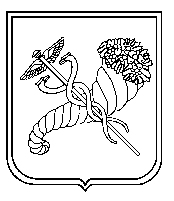 голова комісіїНадточій О.І.завідувач районним методичним центромсекретар комісіїЛашина Н.В.бухгалтер централізованої бухгалтеріїчлени комісіїДороднова Г.С.Сільченко А.А.методист районного методичного центруметодист районного методичного центруЗаступник начальника Управління освіти-уповноважена особа з питань запобігання та виявлення корупції                            О.В.ПРОХОРЕНКО